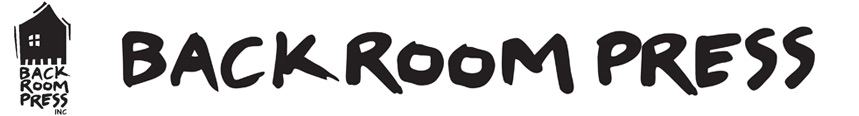 STORIES FROM THE KIMBERLEY TO THE WORLDENTRY FORMRemember:Submissions should be between 250 and 5000 words. We are looking for essays, opinion pieces, creative non-fiction, short stories, short plays and poetry.Send entries with this form to: stories@backroompress.com.au. Entries welcome at any time.We look forward to reading your submission.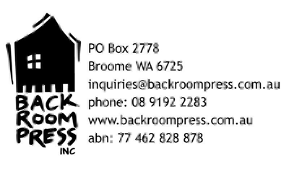 The Backroom Press teamName:Phone:Email:Title of your story:Tell us your experience of the Kimberley (50 words max):Tell us your experience of the Kimberley (50 words max):c  By submitting your entry you agree that your story may be published on our webpage.c  By submitting your entry you agree that your story may be published on our webpage.c Please keep me up to date with future competitions, workshops, events and news.c Please keep me up to date with future competitions, workshops, events and news.Signed:Signed: